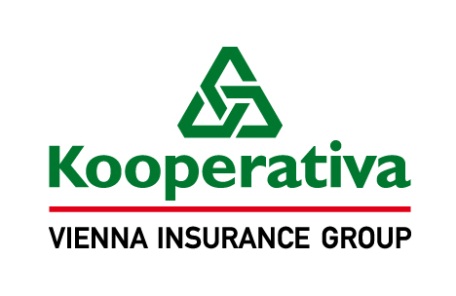 Dodatek č. 3 k pojistné smlouvě č. 7720821109Úsek pojištění hospodářských rizikKooperativa pojišťovna, a.s., Vienna Insurance Groupse sídlem Praha 8, Pobřežní 665/21, PSČ 186 00, Česká republika IČO: 47116617 zapsaná v obchodním rejstříku u Městského soudu v Praze, sp. zn. B 1897(dále jen pojistitel),zastoupený na základě zmocnění níže podepsanými osobami:Ing. Roman Vaněk, vedoucí referátu pojištění hospodářských rizik     a Pavel Máša, underwriterPracoviště: Kooperativa pojišťovna, a.s., Vienna Insurance GroupNádražní 14, 602 00 BrnoTel.: 543 534 111, fax: 543 534 611aVodovody a kanalizace Břeclav, a. s.se sídlem Břeclav, Čechova 1300/23, PSČ 690 11, Česká republikaIČO: 49455168zapsaná v obchodním rejstříku vedeném Krajským soudem v Brně, oddíl B, vložka 1176(dále jen “pojistník")zastoupení: Jan Cabal, ředitel na základě plné mociuzavírají ve smyslu zákona č. 89/2012 Sb., občanského zákoníku, tento dodatek, který spolu s výše uvedenou pojistnou smlouvou, pojistnými podmínkami pojistitele a přílohami, na které se pojistná smlouva (ve znění tohoto dodatku) odvolává, tvoří nedílný celek.Tento dodatek byl sjednán prostřednictvím pojišťovacího makléře RENOMIA, a.s.se sídlem Holandská 8, 639 00 BrnoIČO: 48391301(dále jen pojišťovací makléř)Korespondenční adresa pojišťovacího makléře je totožná s adresou sídla pojišťovacího makléře.S účinností od 20.8.2016 se výše uvedená pojistná smlouva (včetně výše uvedených údajů o výše uvedených subjektech) mění takto* :* pokud se v tomto novém znění používá pojem „tento dodatek“, považuje se za něj tento dodatekV Článku II. (Druhy a způsoby pojištění, předměty pojištění) bodě 2. tabulce 2.1.1. (Živelní pojištění) se pod poř. č. 1. zvyšuje pojistná částka z 808.100.343,- Kč na 1.223.137.711,- Kč. pod poř. č. 4. zvyšuje pojistná částka z 210.723.163,- Kč na 449.398.679,- Kč. pod poř. č. 6. zvyšuje pojistná částka z 6.900.000,- Kč na 8.000.000,- Kč. pod poř. č. 8. zvyšuje pojistná částka z 59.500.000,- Kč na 60.401.053,- Kč. pod poř. č. 9. snižuje pojistná částka z 6.200.000,- Kč na 6.192.601,- Kč. Pro všechna pojištění se ruší ujednání doložky DZ108.Sjednává se nové znění tabulky 2.1.1. (Živelní pojištění)2.1.1 Živelní pojištění*) není-li uvedeno, sjednává se pojištění s pojistnou hodnotou uvedenou v příslušných pojistných podmínkáchV Článku II. (Druhy a způsoby pojištění, předměty pojištění) bodě 2. tabulce 2.3.1. (Pojištění pro případ vandalismu) se mění spoluúčast z 10% min. 1.000,- Kč na 1.000,- Kč. Sjednává se nové znění tabulky 2.3.1. (Pojištění pro případ vandalismu)2.3.1 Pojištění pro případ vandalismu*) není-li uvedeno, sjednává se pojištění s pojistnou hodnotou uvedenou v příslušných pojistných podmínkách Článek III. (Výše a způsob placení pojistného) se doplňuje o níže uvedený předpis pojistného:Článek III.Výše a způsob placení pojistnéhoPojistné za dodatek činí:Živelní pojištěníRoční pojistné 	360.639,- Kč     Pojištění pro případ vandalismuPojistné 	0,- KčSouhrn pojistného za sjednaná pojištění za jeden pojistný rok činí 	360.639,- KčObchodní sleva činí 20 %Sleva za sjednanou dobu pojištění činí 10 %Výsledné roční pojistné činí	252.447,- KčPoměrné pojistné za tento dodatek a dobu do konce pojistného období činí	28.702,- KčPojistné za tento dodatek a dobu do konce pojistného období ve výši 28.702,- Kč je splatné k 15.9.2016.Pojistné je sjednáno jako běžné. Pojistné období je tříměsíční. Pojistné je v každém pojistném roce splatné k datům a v částkách takto: datum: 1.4., 1.7., 1.10., .1.1.	částka: 289.891,- KčPojistník je povinen uhradit pojistné v uvedené výši na účet pojišťovacího makléře č.ú.5030018888/5500, vedený u Raiffeisenbank a.s., variabilní symbol: 7720821109. Článek VI. (Prohlášení pojistníka) nově zní:Článek VI.Prohlášení pojistníkaPojistník potvrzuje, že před uzavřením tohoto dodatku mu byly oznámeny informace v souladu s ustanovením § 2760 občanského zákoníku.Pojistník potvrzuje, že byl informován o rozsahu a účelu zpracování jeho osobních údajů a o právu přístupu k nim v souladu s ustanovením § 11, 12, 21 zákona č. 101/2000 Sb. o ochraně osobních údajů.Pojistník potvrzuje, že před uzavřením tohoto dodatku převzal v listinné nebo jiné textové podobě (např. na trvalém nosiči dat) dokumenty uvedené v čl. I. bodu 2. této pojistné smlouvy ve znění tohoto dodatku a seznámil se s nimi. Pojistník si je vědom, že tyto dokumenty tvoří nedílnou součást této pojistné smlouvy ve znění tohoto dodatku a upravují rozsah pojištění, jeho omezení (včetně výluk), práva a povinnosti účastníků pojištění a následky jejich porušení a další podmínky pojištění a pojistník je jimi vázán stejně jako pojistnou smlouvou.Pojistník potvrzuje, že adresa jeho sídla/bydliště/trvalého pobytu/místa podnikání a kontakty elektronické komunikace uvedené v tomto dodatku jsou aktuální, a souhlasí, aby tyto údaje byly v případě jejich rozporu s jinými údaji uvedenými v dříve uzavřených pojistných smlouvách, ve kterých je pojistníkem nebo pojištěným, využívány i pro účely takových pojistných smluv. S tímto postupem pojistník souhlasí i pro případ, kdy pojistiteli oznámí změnu jeho sídla/bydliště/trvalého pobytu/místa podnikání nebo kontaktů elektronické komunikace v době trvání této pojistné smlouvy. Tím není dotčena možnost používání jiných údajů uvedených v dříve uzavřených pojistných smlouvách.Pojistník prohlašuje, že má oprávněnou potřebu ochrany před následky pojistné události (pojistný zájem). Pojistník prohlašuje, že věci nebo jiné hodnoty pojistného zájmu pojištěné touto pojistnou smlouvou ve znění tohoto dodatku nejsou k datu uzavření tohoto dodatku pojištěny proti stejným nebezpečím u jiného pojistitele, pokud není v této pojistné smlouvě ve znění tohoto dodatku výslovně uvedeno jinak.Článek VII.  (Závěrečná ustanovení) nově zní:Článek VII.Závěrečná ustanoveníNení-li ujednáno jinak, je pojistnou dobou doba od 1. 4. 2014 (počátek pojištění) do 31. 3. 2018 (konec pojištění).Tímto dodatkem provedená změna nabývá účinnosti dnem 20. 8. 2016.Tímto dodatkem provedená(é) změna(y) a případné(á) tímto dodatkem sjednané(á) nové(á) pojištění se nevztahují na dobu (nevznikají) před účinností tohoto dodatku.Pojistník je povinen vrátit pojistiteli veškeré slevy poskytnuté za sjednanou dobu pojištění, jestliže pojistník pojištění vypoví před uplynutím pojistné doby nebo jestliže pojištění zanikne z jiného důvodu před uplynutím pojistné doby, s výjimkou zániku pojistného zájmu pojistníka.Odpověď pojistníka na návrh pojistitele na uzavření tohoto dodatku (dále jen „nabídka“) s dodatkem nebo odchylkou od nabídky se nepovažuje za její přijetí, a to ani v případě, že se takovou odchylkou podstatně nemění podmínky nabídky.Ujednává se, že tento dodatek musí být uzavřen pouze v písemné formě, a to i v případě, že je pojištění tímto dodatkem ujednáno na pojistnou dobu kratší než jeden rok. Tento dodatek může být měněn pouze písemnou formou.Subjektem věcně příslušným k mimosoudnímu řešení spotřebitelských sporů z tohoto pojištění je Česká obchodní inspekce, Štěpánská 567/15, 120 00 Praha 2, www.coi.cz.Pojistník prohlašuje, že uzavřel s pojišťovacím makléřem smlouvu, na jejímž základě pojišťovací makléř vykonává zprostředkovatelskou činnost v pojišťovnictví pro pojistníka, a to v rozsahu této pojistné smlouvy ve znění tohoto dodatku. Smluvní strany se dohodly, že veškeré písemnosti mající vztah k pojištění sjednanému touto pojistnou smlouvou ve znění tohoto dodatku doručované pojistitelem pojistníkovi nebo pojištěnému se považují za doručené pojistníkovi nebo pojištěnému doručením pojišťovacímu makléři. Odchylně od čl. 18 VPP P-100/14 se pro tento případ „adresátem“ rozumí pojišťovací makléř. Dále se smluvní strany dohodly, že veškeré písemnosti mající vztah k pojištění sjednanému touto pojistnou smlouvou ve znění tohoto dodatku doručované pojišťovacím makléřem za pojistníka nebo pojištěného pojistiteli se považují za doručené pojistiteli od pojistníka nebo pojištěného, a to doručením pojistiteli.Dodatek byl vypracován ve 4 stejnopisech, pojistník obdrží 1 stejnopis, pojistitel si ponechá 2 stejnopisy, pojišťovací makléř obdrží 1 stejnopis.Tento dodatek obsahuje 5 stran, k pojistné smlouvě ve znění tohoto dodatku náleží 1 příloha, z nichž není žádná fyzicky přiložena k tomuto dodatku. Součástí pojistné smlouvy ve znění tohoto dodatku jsou pojistné podmínky pojistitele uvedené v čl. I. této pojistné smlouvy ve znění tohoto dodatku a dokument Informace pro zájemce o pojištění. V případě, že je jakékoli ustanovení uvedené v Informacích pro zájemce o pojištění v rozporu s ustanovením pojistné smlouvy, má přednost příslušné ustanovení pojistné smlouvy. V Brně dne 19. 8.  2016	……………….……………………	.………………………………	za pojistitele	za pojistiteleV Břeclavi dne 19.  8. 2016.	…………………………………….	za pojistníkaMísto pojištění: dle bodu 1.2.Místo pojištění: dle bodu 1.2.Místo pojištění: dle bodu 1.2.Místo pojištění: dle bodu 1.2.Místo pojištění: dle bodu 1.2.Místo pojištění: dle bodu 1.2.Místo pojištění: dle bodu 1.2.Rozsah pojištění: sdružený živelRozsah pojištění: sdružený živelRozsah pojištění: sdružený živelRozsah pojištění: sdružený živelRozsah pojištění: sdružený živelRozsah pojištění: sdružený živelRozsah pojištění: sdružený živelPojištění se řídí: VPP P-100/14, ZPP P-150/14 a doložkami DOB101, DOB103, DOB104, DOB105, DOB107, DZ101, DZ106, DZ107, DZ112, DZ113Pojištění se řídí: VPP P-100/14, ZPP P-150/14 a doložkami DOB101, DOB103, DOB104, DOB105, DOB107, DZ101, DZ106, DZ107, DZ112, DZ113Pojištění se řídí: VPP P-100/14, ZPP P-150/14 a doložkami DOB101, DOB103, DOB104, DOB105, DOB107, DZ101, DZ106, DZ107, DZ112, DZ113Pojištění se řídí: VPP P-100/14, ZPP P-150/14 a doložkami DOB101, DOB103, DOB104, DOB105, DOB107, DZ101, DZ106, DZ107, DZ112, DZ113Pojištění se řídí: VPP P-100/14, ZPP P-150/14 a doložkami DOB101, DOB103, DOB104, DOB105, DOB107, DZ101, DZ106, DZ107, DZ112, DZ113Pojištění se řídí: VPP P-100/14, ZPP P-150/14 a doložkami DOB101, DOB103, DOB104, DOB105, DOB107, DZ101, DZ106, DZ107, DZ112, DZ113Pojištění se řídí: VPP P-100/14, ZPP P-150/14 a doložkami DOB101, DOB103, DOB104, DOB105, DOB107, DZ101, DZ106, DZ107, DZ112, DZ113Poř. čísloPředmět pojištěníPojistná částka10)Spoluúčast5)Pojištění se sjednává na cenu*1)MRLP3) První riziko2)MRLP3) Zlomkové pojištění4)1.soubor vlastních a cizích budov včetně příslušenství a stavebních součástí1 223 137 711 Kč20 000 Kč*)2nové investice20 000 Kč*)10 000 000 Kč 3soubor vlastních a cizích nemovitých objektů - vodovodní řády a kanalizace20 000 Kč*)10 000 000 Kč 4soubor vlastního a cizího movitého zařízení a vybavení 449 398 679 Kč20 000 Kč*)5soubor věcí vnesených a odložených20 000 Kč*)100 000 Kč6soubor zásob8 000 000 Kč20 000 Kč*)7dokumentace1 000 Kč*)500 000 Kč8vozidla s RZ60 401 053 Kč10 000 Kč*)9vozidla bez RZ6 192 601 Kč10 000 Kč*)10soubor finančních prostředků a cenných předmětů 5 000 Kč*)300 000 Kč11náklady dle doložky DOB104 - Demolice, suť 10 000 Kč*)1 000 000 Kč12vícenáklady20 000 Kč*)10 000 000 Kč  Poznámky: Pro požární nebezpečí se sjednává spoluúčast ve výši 100.000,- Kč; Pro pojistné nebezpečí povodeň nebo záplava se sjednává spoluúčast ve výši 10% min. 25.000,- Kč, Odchylně od doložky DOZ101 se pojištění sjednává i pro budovy, stavby uvedené v této doložce s max. ročním limitem plnění ve výši 50.000,-Kč, spoluúčast činí 10.000,-Kč Poznámky: Pro požární nebezpečí se sjednává spoluúčast ve výši 100.000,- Kč; Pro pojistné nebezpečí povodeň nebo záplava se sjednává spoluúčast ve výši 10% min. 25.000,- Kč, Odchylně od doložky DOZ101 se pojištění sjednává i pro budovy, stavby uvedené v této doložce s max. ročním limitem plnění ve výši 50.000,-Kč, spoluúčast činí 10.000,-Kč Poznámky: Pro požární nebezpečí se sjednává spoluúčast ve výši 100.000,- Kč; Pro pojistné nebezpečí povodeň nebo záplava se sjednává spoluúčast ve výši 10% min. 25.000,- Kč, Odchylně od doložky DOZ101 se pojištění sjednává i pro budovy, stavby uvedené v této doložce s max. ročním limitem plnění ve výši 50.000,-Kč, spoluúčast činí 10.000,-Kč Poznámky: Pro požární nebezpečí se sjednává spoluúčast ve výši 100.000,- Kč; Pro pojistné nebezpečí povodeň nebo záplava se sjednává spoluúčast ve výši 10% min. 25.000,- Kč, Odchylně od doložky DOZ101 se pojištění sjednává i pro budovy, stavby uvedené v této doložce s max. ročním limitem plnění ve výši 50.000,-Kč, spoluúčast činí 10.000,-Kč Poznámky: Pro požární nebezpečí se sjednává spoluúčast ve výši 100.000,- Kč; Pro pojistné nebezpečí povodeň nebo záplava se sjednává spoluúčast ve výši 10% min. 25.000,- Kč, Odchylně od doložky DOZ101 se pojištění sjednává i pro budovy, stavby uvedené v této doložce s max. ročním limitem plnění ve výši 50.000,-Kč, spoluúčast činí 10.000,-Kč Poznámky: Pro požární nebezpečí se sjednává spoluúčast ve výši 100.000,- Kč; Pro pojistné nebezpečí povodeň nebo záplava se sjednává spoluúčast ve výši 10% min. 25.000,- Kč, Odchylně od doložky DOZ101 se pojištění sjednává i pro budovy, stavby uvedené v této doložce s max. ročním limitem plnění ve výši 50.000,-Kč, spoluúčast činí 10.000,-Kč Poznámky: Pro požární nebezpečí se sjednává spoluúčast ve výši 100.000,- Kč; Pro pojistné nebezpečí povodeň nebo záplava se sjednává spoluúčast ve výši 10% min. 25.000,- Kč, Odchylně od doložky DOZ101 se pojištění sjednává i pro budovy, stavby uvedené v této doložce s max. ročním limitem plnění ve výši 50.000,-Kč, spoluúčast činí 10.000,-Kč Místo pojištění: dle bodu 1.2.Místo pojištění: dle bodu 1.2.Místo pojištění: dle bodu 1.2.Místo pojištění: dle bodu 1.2.Místo pojištění: dle bodu 1.2.Místo pojištění: dle bodu 1.2.Místo pojištění: dle bodu 1.2.Rozsah pojištění: pojištění pro případ vandalismuRozsah pojištění: pojištění pro případ vandalismuRozsah pojištění: pojištění pro případ vandalismuRozsah pojištění: pojištění pro případ vandalismuRozsah pojištění: pojištění pro případ vandalismuRozsah pojištění: pojištění pro případ vandalismuRozsah pojištění: pojištění pro případ vandalismuPojištění se řídí: VPP P-100/14, ZPP P-200/14 a doložkami DOB101, DOB103, DODC102Pojištění se řídí: VPP P-100/14, ZPP P-200/14 a doložkami DOB101, DOB103, DODC102Pojištění se řídí: VPP P-100/14, ZPP P-200/14 a doložkami DOB101, DOB103, DODC102Pojištění se řídí: VPP P-100/14, ZPP P-200/14 a doložkami DOB101, DOB103, DODC102Pojištění se řídí: VPP P-100/14, ZPP P-200/14 a doložkami DOB101, DOB103, DODC102Pojištění se řídí: VPP P-100/14, ZPP P-200/14 a doložkami DOB101, DOB103, DODC102Pojištění se řídí: VPP P-100/14, ZPP P-200/14 a doložkami DOB101, DOB103, DODC102Poř. čísloPředmět pojištěníPojistná částka10)Spoluúčast5)Pojištění se sjednává na cenu*1)MRLP3) První riziko2)MRLP3) Zlomkové pojištění4)1.soubor vlastních a cizích budov včetně příslušenství a stavebních součástí1 000 Kčprvní riziko200 000 Kč2soubor vlastního a cizího movitého zařízení a vybavení 1 000 Kčprvní riziko200 000 Kč3soubor zásob1 000 Kčprvní riziko200 000 Kč4soubor finančních prostředků a cenných předmětů 1 000 Kčprvní riziko200 000 KčPoznámky: Pro DODC102 - škody způsobené úmyslným poškozením vnějšího obvodového pláště pojištěné budovy malbami, nástřiky nebo polepením se sjednává MRLP3) ve výši 100.000,- Kč a spoluúčast pro každou pojistnou událost ve výši 10 % min. však 5.000 Kč.Poznámky: Pro DODC102 - škody způsobené úmyslným poškozením vnějšího obvodového pláště pojištěné budovy malbami, nástřiky nebo polepením se sjednává MRLP3) ve výši 100.000,- Kč a spoluúčast pro každou pojistnou událost ve výši 10 % min. však 5.000 Kč.Poznámky: Pro DODC102 - škody způsobené úmyslným poškozením vnějšího obvodového pláště pojištěné budovy malbami, nástřiky nebo polepením se sjednává MRLP3) ve výši 100.000,- Kč a spoluúčast pro každou pojistnou událost ve výši 10 % min. však 5.000 Kč.Poznámky: Pro DODC102 - škody způsobené úmyslným poškozením vnějšího obvodového pláště pojištěné budovy malbami, nástřiky nebo polepením se sjednává MRLP3) ve výši 100.000,- Kč a spoluúčast pro každou pojistnou událost ve výši 10 % min. však 5.000 Kč.Poznámky: Pro DODC102 - škody způsobené úmyslným poškozením vnějšího obvodového pláště pojištěné budovy malbami, nástřiky nebo polepením se sjednává MRLP3) ve výši 100.000,- Kč a spoluúčast pro každou pojistnou událost ve výši 10 % min. však 5.000 Kč.Poznámky: Pro DODC102 - škody způsobené úmyslným poškozením vnějšího obvodového pláště pojištěné budovy malbami, nástřiky nebo polepením se sjednává MRLP3) ve výši 100.000,- Kč a spoluúčast pro každou pojistnou událost ve výši 10 % min. však 5.000 Kč.Poznámky: Pro DODC102 - škody způsobené úmyslným poškozením vnějšího obvodového pláště pojištěné budovy malbami, nástřiky nebo polepením se sjednává MRLP3) ve výši 100.000,- Kč a spoluúčast pro každou pojistnou událost ve výši 10 % min. však 5.000 Kč.